PENGARUH KEPATUHAN WAJIB PAJAK DAN PEMERIKSAAN PAJAK TERHADAP PENERIMAAN PAJAK PENGHASILAN BADAN                 (Studi pada Kantor Pelayanan Pajak Pratama Majalaya)DRAFT SKRIPSIUntuk memenuhi salah satu syarat Sidang Skripsi                                                                Guna memperoleh gelar Sarjana EkonomiOleh:Wike Gandari124020120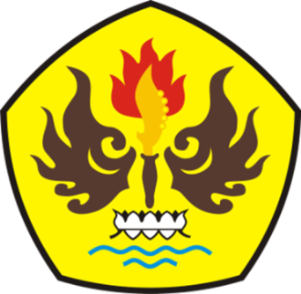 PROGRAM STUDI AKUNTANSIFAKULTAS EKONOMIUNIVERSITAS PASUNDANBANDUNG 2016